BİRİNCİ BÖLÜMGİRİŞGiderek küçülen dünyamızda ülkeler arası iletişim, ticaret vb. artması, iletişim teknolojisinin gelişmesi gibi nedenler ikinci hatta üçüncü bir dil öğrenmeyi gerekli kılmaktadır. Günümüzde bir ihtiyaç olan yabancı dil eğitimi de birey için en uygun zamanda ve bireyin ihtiyaçlarına karşılık verebilecek düzeyde nitelikli ve işlevsel olmalıdır. Türkiye’de bugüne kadar yabancı dil eğitiminde birtakım uygulamalara gidilmiştir. Osmanlı’da 19. yy. sonlarında ortaöğretim düzeyinde başlayan yabancı dil öğretimi, cumhuriyet dönemine kadar genellikle yabancı, özel okullarda sürdürülmüş, cumhuriyet döneminde ise ulusal ortaöğretim kurumlarında, sonra da yükseköğretimde yerini almıştır . Milli Eğitim Bakanlığı Talim ve Terbiye Kurulu Başkanlığının 25.06.2012 tarih ve 69 sayılı kararı ile ilköğretim kurumları (ilkokul ve ortaokul) haftalık ders çizelgesinde değişiklik yapılmıştır. İlköğretim kurumları (ilkokul ve ortaokul) haftalık ders çizelgesi 2012-2013 eğitim ve öğretim yılından itibaren birinci ve beşinci sınıflardan başlanmak üzere kademeli olarak uygulanmaya başlanmıştır. Bu değişiklikle birlikte ilkokul 2. sınıftan itibaren haftada iki saat yabancı dil dersi yer almıştır. 2013-2014 eğitim ve öğretim yılında ilk kez 2. sınıflarda yabancı dil dersi okutulmaya başlanmıştır. Şu anda mevcut uygulamada ilkokul 2. sınıf yabancı dil derslerini İngilizce öğretmenleri yürütmektedir.Avrupa’da yabancı dil eğitimine bakıldığında yabancı dil eğitimine başlama yaşında farklılıklar görülmektedir. Bazı Avrupa ülkelerinde 2007 yılında zorunlu yabancı dil eğitimine başlama yaşı tablo 1’de belirtilmiştir.Tablo 1. Bazı Avrupa Ülkelerinde Zorunlu Yabancı Dil Eğitimine Başlama Yaşı. (2007 Yılı)	Geniş perspektifte, ülkesel boyutta düşünüldüğünde de yine yabancı dil öğretiminde niteliğinin  artırılması; eğitim  sisteminin çıktıları ile küresel rekabet koşulları ve ülke ihtiyaçları arasında uyumun sağlanması, ülke açısından bölgesel rekabet gücü ve gelişimi bakımından en büyük avantaj olabilmektedir. Bu nedenle, eğitimin niteliğinin arttırılması yönündeki her türlü arayış ve uğraş, her düzeyde toplumsal ve ulusal bir sorumluluk olarak  dile  getirilebilir.PROJENİN GEREKÇESİ	Dil bir iletişim aracıdır. Bir toplumda yaşayan bireyler birbirleriyle aynı dili konuşarak iletişim kurarlar. Bugün hızla gelişen ve değişen dünyamızda diğer uluslarla da iletişim sağlamak zorundayız. Başka bir deyişle, diğer ülkelerle her alanda bilgi alışverişi yapabilmek, ekonomik ilişkilerimizi yürütebilmek ve kendi düşüncelerimizi ifade edebilmek için anadilimizden başka en az bir yabancı dili bilmek zorundayız.
	Eğitim öğretim kurumu varoluş nedenimiz en önemli sorumluluk alanımızdır. İngilizce öğretiminin de kurumun eğitimdeki seviyesinin ve başarısının yükseltilmesinde; bu alanda uygulanacak projelerin öğrencilerimizin, çalışanlarımızın ve paydaşlarımızın motivasyonunun yükseltilmesinde önemli bir yeri olduğu açıkça söylenebilir.	İngilizce öğrenmenin konuşabilmenin avantajları fazlasıyla çoktur.
İyi bir derecede İngilizce lisanı konuşabilmenin kişiye kazandırdığı en önemli kazanım; bütün dünya ülkeleri insanları ile iletişim kurabilmektir.	Okulumuzda ise sınıflar bazında 3. Sınıf öğrencileri haftada 2 saat İngilizce eğitimi almakta, haftada bir gün alınan 2 saatlik eğitimin ardından öğrenci geçen 6 günün içinde İngilizce yaşamında yer etmemekte, günlük yaşamının dışında kalmaktadır. Bu proje ile çocuk gün boyu pekiştireçler ile iç içe olacaktır, hazır bulunmuşluğunu inşallah kaybetmeyecektir.	Bu çalışma, kurumumuzda eğitimin niteliği ile ilgili öncelikli olarak yabancı dil öğrenimi belirlenmiş olmak üzere, eğitimin tüm alanlarında, planlı çalışmalar yürüterek, özellikle öğrencilerin başarı seviyelerini yükseltecek eğitim hizmetlerinin niteliğini arttırıcı mahiyetteki her türlü çalışmanın üzerine bina edilecektir.	Sonuç olarak; okulumuzda eğitimin niteliğini daha da artırmaya yönelik böyle bir çalışma gerekli olmuş, gelecek için planlı bir projeye gerek  duyulmuştur.PERFORMANS KRİTERLERİÇalışmalar mevzuatına uygun olarak yürütülür.Çalışmalar bilimsel çerçeveye ve çocuk seviyesine uygun olarak gerçekleştirilir.Yapılacak  çalışmalardaki  yöntemin 	belirlenmesinde	eğitim  kurumunda  belirlenecek   strateji  ve  metotlar uygulanırEğitimin niteliğini arttırıcı ve ilgili tüm paydaşları kapsayıcı şekilde planlanır ve yürütülür.Yapılan çalışmaların sonuçları ilgililerce paylaşılır.Hizmetlerde kullanılacak her türlü metodoloji, teknik, sistem, araç ve materyallerin bilimsel standartlara  uygunluğu sağlanır.Proje nin uygulanmasında öğrenci odaklılık ve çoklu öğrenme ortamlarına uygunluk esas alınırYapılacak olan çalışmalar için projelendirme suretiyle destek ve sponsor arayışı içerisine girilebilir.Protokolün yürütülmesinde, farklı alanlarla ilgili durum analizleri, problem(ler)in tespiti, öncelikli çalışma alanlarının  belirlenmesi  ve  muhtemel  çözümlemelere  yönelik  planlı  çalışmaların yürütülmesi, izlenmesi  ve değerlendirilmesi gibi çalışmalar Okul Uygulama Ekibi  tarafından    gerçekleştirilir.PROJENİN KONUSU	3. ve 4. Sınıf öğrencilerinin İngilizce öğrenimlerini günlük yaşamlarında etkin kullanmalarını, merak ve öğrenme duygularını pekiştirerek eğitime destek vermek.AMAÇLARÇocukların İngilizce diline yatkınlığını geliştirmekİngilizce okumada dil alışkanlığı kazandırarak sonraki öğrenmelere hazır bulunmuşluk sağlamakSınıf içi ders işleyişi daha nitelikli ve işlevsel kılmakÇoklu zeka kuramına dönük öğrenmelerle yabancı dil öğrenimini zevkli,eğlenceli hale getirmek.Yabancı dil eğitiminin etkili ve yararlı olabilmesi için okuldaki fiziki şartların iyileştirilmekÇocukların anadillerini yeni öğrendikleri döneme denk geldiği için karışıklık olma ihtimaline karşılık “q, w, x” harflerinin karmaşıklığa yol açmasının önüne geçmekSınıf öğretmenini de yabancı dil öğreniminde etkin kılmak.HEDEFLERDil becerisinin dengeli bir şekilde geliştirilmesi, öğrencilerin kendi yeteneklerini kendileri keşfetmelerine olanak sağlayarak kendilerini değerlendirme fırsatı vermek ve özellikle kendilerini ifade etme fırsatı vermekYabancı dil öğrenmekten zevk almalarını sağlamakYazılı ve sözlü ürünlerle farklı kültürleri öğrenmelerine olanak sağlamakYabancı dil öğrenmenin gerekliliğine inanarak, en az bir yabancı dil öğrenmeye kararı olmakDinleme, konuşma, yazma,anlatım dil becerilerini geliştirmekKişisel, sosyal, kültürel bakımlardan gelişmelerini sağlamakİngilizce dilinde söz dağarcığını zenginleştirmekKAPSAM     Yakakent Erdoğan Cebeci İlkokulu  3,4. Sınıf Öğrenci ve öğretmenleri İLKELERProjede uygulanacak çalışmalar zümre öğretmenler ve branş öğretmeni  ile yapılacak bir görüşme ile belirlenir2.3 ve 4 sınıflarda öğrenilen sözcüklerin listesi çıkarılırBu kelimeler her sabah toplantısında bir zümreye hitaben anlamı sorulur , ilk doğru yanıta kek yada meyve suyu hediyesi verilirÖğrenci masalarına uygulanacak çalışmaların içeriği, şekli, tasarımı kullanılacak kelime ve cümleler belirlenir. Akabinde kaplamam usulü ile bir sınıfın masaları donatılır . Her ay masalar farklı bir şubeye taşınarak tüm öğrencilerin faydalanması sağlanır. ( bu metod maliyet düşürmek için uygulanmaktadır )Okul içinde pano olarak kullanılacak duvarlar belirlenir. Duvarlara İngilizce 5er ritmik sayma çocukların ellerini guaj boyaya bastırarak duvara iz çıkarması yöntemi ile uygulanır. Tasarımın içine 5 er ve yüzer ve birer ritmik saymalar uygulanır.Tavana asılacak hayvan figürleri renkli ve mümkünse 3 boyutlu olmalı çocukların dikkatini çekmelidir.Birinci kattan ikinci kata çıkan merdivenlere 1-20 arası sayılar rakamla ve İngilizce yazılışı ile basamak üzerlerine yazılır. Eğitim öğretim dönemi içinde sınıflar düzeyinde öğrenilmiş şarkılar belirli teneffüslerde gün içi birer kez okul hoparlöründen dinletilirek gerek çocuklarda kulak gerekse dil yatkınlığı oluşturulmaya çalışılır.Zıt kelimelerin İngilizceleri okul duvarına yazılması.Okul Giriş merdivenlerine günlük konuşma dilinden değerler eğitimini destekleyici kısa cümleler yazılmasıDAYANAKMİLLÎ EĞİTİM BAKANIĞI YABANCI DİL EĞİTİMİ VE ÖĞRETİMİ KAnunuMİLLÎ EĞİTİM BAKANIĞI YABANCI DİL EĞİTİMİ VE ÖĞRETİMİ YÖNETMELİĞİsamsun maarif hareketi protokoluİKİNCİ BÖLÜMUYGULAMAUygulama çalışmaları sayfa sonunda ekler bölümünde gösterilmiştir.UYGULAMA SÜRECİ VE AŞAMALARIProjenin hazırlık ve yazımıBelirlenen duvarlara yağlıboya fon yapılarak çocukların el izlerinin çıkarılması akabinde 5 er ritmik saymanın İngilizce yazı ile yazılması.  1-20 arası sayıların okulun dış duvarına rakam ve yazı ile ingilizce yazılması2.3.4.Sınıfarda öğrenilen sözcük ve tümcelerin belirlenerek her sabah toplantısında bir zümrenin öğrencilerine sorulması. İlk bilen çocuğun ödüllendirilmesi ve bu uygulamanın haftanın en az 3 günü uygulanarak 30 Mayıs 2017 ye kadar devam ettirilmesi.Masalara uygulanacak kaplama malzemesinin belirlenmesi. Uygulanacak eğitim yöntemlerinin belirlenmesi. Tasarım ve planlamasının yapılarak baskıya verilmesi. Çıktıların 3A ve 4A şubelerine uygulanması. Ayda bir sınıf masalarının diğer sınıflara aktarılarak 3 ay uygulanması 4.Ay masların kendi sınıfına getirililerek projenin 4 ay sonunda değerlendirilmesi.Ana bina ikinci kat ve birinci kat tavanlarına 2 ve 3 boyutlu hayvan  figürleri İngilizce adları yazılı olduğu halde asılacaktır.		EYLEM PLANI DEĞERLENDİRMEProje uygulama ekibi 13 OCAK  2017 ve  5 MAYIS 2017 tarihlerinde birer toplantı yaparak dönütleri, projenin faydalarını, uygulamadaki eksiklikler ve projeden kaynaklı varsa eksikleri belirterek tutanak altına alır.Deneteme ekibi raporu inceleyerek 12 Mayıs 2017 tarihinde kendi raporunu yazar.Proje sorumlusu bu raporları tek bir rapor haline getirerek onay makamına sunar.UYGULAMA TAKVİMİ MALİYETMasa Kaplama			-      		700 TLDuvar  Resimleri			-		100 TLZemin  Çalışmaları			-		200 TLÖdüllendirmeler			-		200 TLToplam							1200 TLYÜRÜRLÜK	İş bu proje 2 Bölüm ve 18 maddeden ibaret olup, Samsun Maarif Hareketi kapsamında İlçe Milli Eğitim Müdürlüğünün Onayı , Yakakent Kaymakamlığının oluru ile Erdoğan Cebeci İlkokulu’nda uygulanmak üzere hazırlanmıştır.YÜRÜTME	İngilizce Öğreten Masalar Projesi Projesinin tüm uygulaması Okul Proje Yürütme Kurulu tarafından yürütülür.         							             15.11.2016İsa YAZICI		Erdoğan Cebeci İlkokuluOkul Müdürü		Uygun görüşle arz ederim……/11 /2016Ahmet ÇİÇEKİlçe Milli Eğitim MüdürüOLUR…./11/2016Yusuf GEMİCİYakakent KaymakamıEKLERİMasa Kaplama örnekleri1-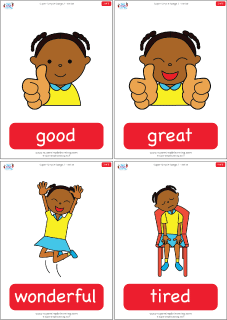 2 -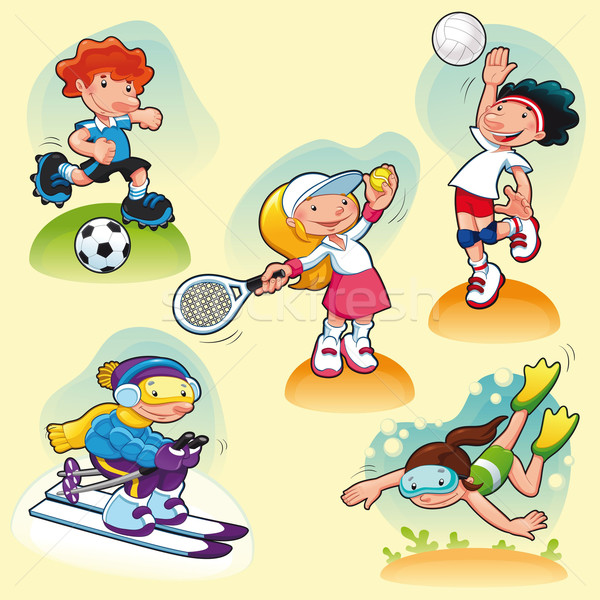 3 - 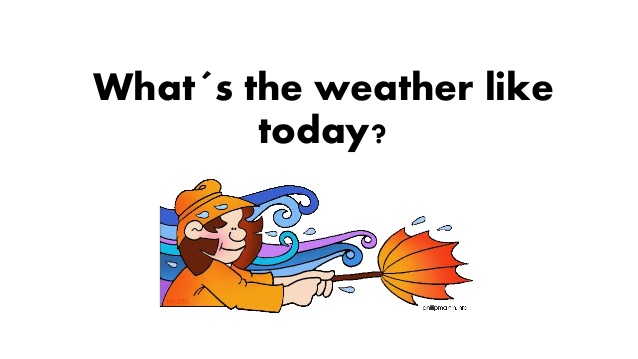 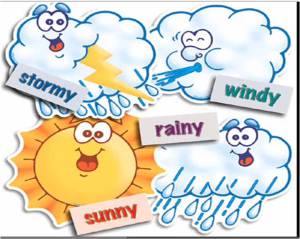 4 - 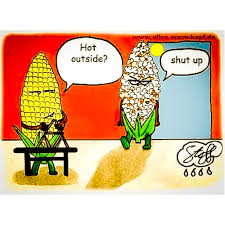 5 – 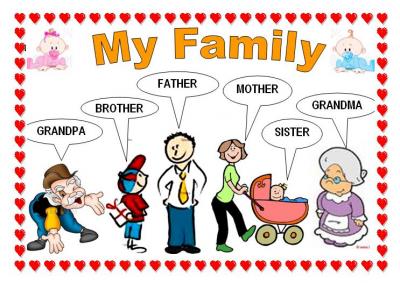 6 - 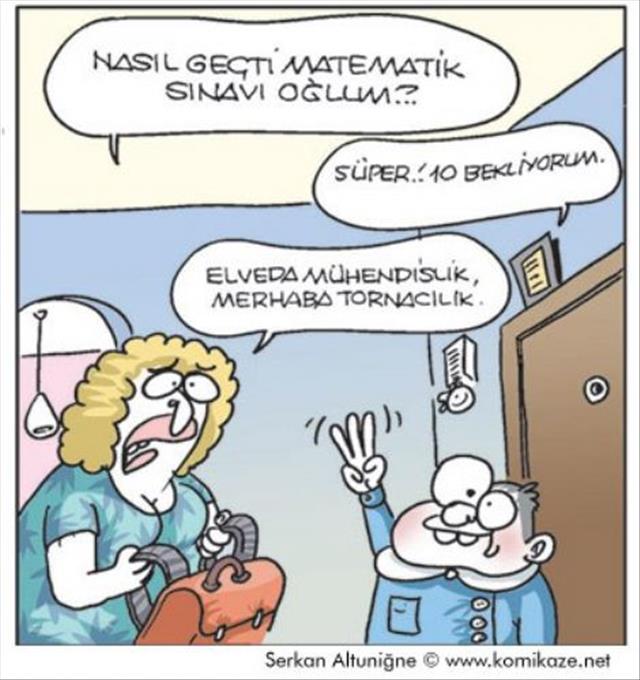 Proje AdıİNGİLİZCE ÖĞRETEN MASALARProje Konusuİngilizce Öğrenimine DestekProjenin AmacıÇocukların meraklanarak ve sosyalleşerek İngilizce öğrenimlerini kolaylaştırmak ve motive ederek desteklemekProjeyi Düzenleyen KurumYakakent Erdoğan Cebeci İlkokuluProjeyi Düzenleyen Kurum Yetkilisi:İsa YAZICIProje Kaynak BirimiOkul Aile BirliğiProje Destek Birimi100.Yıl İlkokuluProje Uygulama BirimiErdoğan Cebeci İlkokulu MüdürlüğüKapsamYakakent Erdoğan Cebeci İlkokulu 3.Sınıf ve 4.Sınıf ŞubeleriProje Danışmanı TelWeb/Mailİsa YAZICI505 6864849isayazici@gmail.comİrtibat kişisiTelWeb/Mailİsa YAZICI505 6864849isayazici@gmail.comProje Yürütme Kuruluİsa YAZICISinem YILMAZ ORULProje Denetleme KuruluMurat ÖĞRETMENKadir ÇAKIRProje Uygulama Tarihi15.12.2016Proje OrtaklarıYakakent 100.Yıl İlkokuluSıra NoÜlkeZorunlu Yabancı Dil Eğitimi Başlama Yaşı1Almanya82Fransa73İtalya64Avusturya65Romanya86Finlandiya77Norveç68İspanya89Macaristan910Hollanda1011Türkiye   10         ( Bugün :7 )                     Proje Yürütme Kuruluİsa YAZICISinem YILMAZ ORULProje Denetleme KuruluMurat ÖĞRETMENKadir ÇAKIRProje Uygulama Tarihi15.12.2016 – 30.05.2016Faaliyetin Adı01-15   Kasım 201615-30  Kasım 201615 Aralık 2016 15 Mayıs 201716 Mayıs  2017-  30 Mayıs 2017Faaliyet KatılımcılarıProjenin DuyurulmasıPlanlama ve YazımXProje Yürütme Kuruluİlgili Makamlarca OnaylanmasıXİlçe Milli Eğitim Müdürlüğü -KaymakamlıkSabah töreninde İngilizce sözcük alıştırmalarıXProje Yürütme KuruluMasalara kaplama yaptırılarak uygulanmasıXProje Yürütme KuruluDuvarlara İngilizce sayıların oyun panoları şeklinde işlenmesiXProje Yürütme KuruluTavandan sarkan 2-3 boyutlu hayvan resimlerinin ve İngilizce adlarının asılmasıXProje Yürütme KuruluMerdiven basamaklarına 1-20 arası sayıların yazılmasıXProje Yürütme KuruluTeneffüslerden İngilizce şarkıların hoparlöre verilmesiXZıt kelimelerin İngilizceleri okul duvarına yazılmasıXOkul Giriş merdivenlerine günlük konuşma dilinden değerler eğitimini destekleyici kısa cümleler yazılmasıXYapılacak işlerle ilgili basım yayın reklam boya gibi sarf malzemelerinin temini ve harcamasıXProje Yürütme KuruluDönütler ve DeğerlendirmeXXProje Yürütme KuruluProje Denetleme KuruluRaporlamaXProje Yürütme KuruluProje Denetleme KuruluS.NOYAPILACAK FAALİYETLERTARİHLERİ1Projenin hazırlanarak onaya sunulması1 Aralık 2016  15 Aralık 2016 2Projenin UygulanmasıOnay tarihinden itibaren 15 Mayıs  2017 ya kadar.